	 Załącznik nr 1 do SWZFormularz Oferty Do: Uniwersytet Kazimierza Wielkiego w BydgoszczyAdres: 85-064 Bydgoszczul. Chodkiewicza 30Nawiązując do ogłoszenia o zamówieniu w postępowaniu o udzielenie zamówienia publicznego prowadzonego w trybie podstawowym bez negocjacji na zadanie pod nazwą:JA/MY NIŻEJ PODPISANI(imię, nazwisko, stanowisko/podstawa do reprezentacji)działając w imieniu i na rzecz(nazwa (firma) dokładny adres Wykonawcy/Wykonawców)(w zależności od podmiotu: NIP/PESEL, KRS/CEiDG)(w przypadku składania oferty przez podmioty występujące wspólnie podać nazwy(firmy) i dokładne adresy wszystkich wspólników spółki cywilnej lub członków konsorcjum)SKŁADAMY OFERTĘ na wykonanie przedmiotu zamówienia zgodnie ze Specyfikacją Warunków Zamówienia.OŚWIADCZAMY, że zapoznaliśmy się ze Specyfikacją Warunków Zamówienia (SWZ) oraz wyjaśnieniami i zmianami SWZ przekazanymi przez Zamawiającego i uznajemy się za związanych określonymi w nich postanowieniami i zasadami postępowania.OFERUJEMY/ Oferuję wykonanie  przedmiotu zamówienia:OFERUJEMY wykonanie przedmiotu zamówienia:CENA OFERTY: Cena (opłata) za wystawienie biletu lotniczego (krajowego )   .......................zł netto + VAT (..........%) ........................zł, co daje cenę brutto ....................zł, słownie.....................................................................................................zł,Cena (opłata) za wystawienie biletu lotniczego ( międzynarodowego)   .......................zł netto + VAT (..........%) ........................zł, co daje cenę brutto ....................zł, słownie.....................................................................................................zł,2. Upust (określony w %) od ceny  biletu w transporcie lotniczym (krajowym i międzynarodowym) ,  jakiego Wykonawca udzieli przy sprzedaży biletu wynosi ……….……%, słownie ………….……………. .........%AKCEPTUJEMY warunki płatności określone przez Zamawiającego w Projekcie umowy stanowiącym załącznik nr 4 do SWZ.JESTEŚMY związani ofertą przez czas wskazany w Specyfikacji Warunków Zamówienia.5.	ZAMÓWIENIE ZREALIZUJEMY sami / z udziałem podwykonawców1_______________________________________________________________________________________  _______________________________________________________________________________________(rodzaj i zakres zamówienia, które Wykonawca powierzy podwykonawcom)6.	OŚWIADCZAMY, że polegamy / nie polegamy1 na zdolnościach innych podmiotów w celu potwierdzenia spełniania warunków udziału w postępowaniu _______________________________________________________________________________________ _______________________________________________________________________________________
(wskazać podmiot i zakres, w jakim Wykonawca polega na zdolnościach innych podmiotów)7.	OŚWIADCZAMY, że sposób reprezentacji Wykonawcy/Wykonawców wspólnie ubiegających się o udzielenie zamówienia1 dla potrzeb zamówienia jest następujący:____________________________________________________________________________________(Wypełniają jedynie przedsiębiorcy składający wspólną ofertę – spółki cywilne lub konsorcja)8.	Oświadczam/-my że niniejsza oferta1:- nie zawiera informacji stanowiących tajemnicę przedsiębiorstwa, w rozumieniu art. 11 ust. 4 ustawy z dnia 16 kwietnia 1993 r. o zwalczaniu nieuczciwej konkurencji (Dz. U. z 2003 r., Nr 153, poz. 1503 z późn. zm.) - zawiera na stronach od _____ do _____ informacje stanowiące tajemnicę przedsiębiorstwa                              w rozumieniu art. 11 ust. 4 ustawy z dnia 16 kwietnia 1993 r. o zwalczaniu nieuczciwej konkurencji (Dz. U. z 2003 r., Nr 153, poz. 1503 z późn. zm.,). Poniżej załączam stosowne uzasadnienie zastrzeżenia informacji stanowiących tajemnicę przedsiębiorstwa.9.	OŚWIADCZAMY, że zapoznaliśmy się z  Istotnymi dla Stron postanowieniami umowy, określonymi w Specyfikacji Istotnych Warunków Zamówienia i zobowiązujemy się, w przypadku wyboru naszej oferty, do zawarcia umowy zgodnej z ofertą, na warunkach określonych w Specyfikacji Warunków Zamówienia, w miejscu i terminie wyznaczonym przez Zamawiającego.10.Przedmiot zamówienia będziemy realizować sukcesywnie w ciągu 24 miesięcy od daty podpisania umowy lub do momentu wyczerpania kwoty, o której mowa w § 3 Wzoru umowy;11.Zobowiązujemy się przesyłać rezerwację lub informację o wskazanych połączeniach lotniczych w ciągu ……… godzin od momentu złożenia zamówienia przez Zamawiającego (najniższa możliwa ilość godzin – pół godziny);12.	Oświadczamy, że jesteśmy członkiem IATA/posiadamy autoryzację IATA (International Air Transport Association);13. Oświadczamy, że podpisanie i realizacja umowy z Wykonawcą nie wyklucza Zamawiającego z żadnych dostępnych programów lojalnościowych przewoźników lotniczych lub aliansów przewoźników  lotniczych;14. Oświadczamy, że zamówienie zrealizujemy zgodnie ze wszystkimi wymaganiami zawartymi w Specyfikacji Istotnych Warunków Zamówienia przedmiotowego postępowania oraz załącznikach;15. Uważamy się za związanych niniejszą ofertą przez okres 30 dni od daty jej otwarcia;     W razie wybrania naszej oferty zobowiązujemy się do podpisania umowy na warunkach zawartych  w Specyfikacji Warunków Zamówienia w miejscu i terminie określonym przez Zamawiającego;16.Oświadczamy, że Wykonawca jest* / nie jest* mikro* / małym* / średnim* przedsiębiorcą;*niepotrzebne skreślić17.	ADRES DO KORESPONDENCJIImię i nazwisko:Adres:tel. ________________  e-mail: _____________________18.	OFERTĘ składamy na ____ stronach.19.	Stanowisko oraz imię i nazwisko osoby upoważnionej do zawarcia umowy:
____________________________________________________________________________________________________________________________________________20.	**Oświadczamy, że wybór oferty prowadzi do powstania u zamawiającego obowiązku podatkowego:a) nazwa towaru lub usługi, których dostawa lub świadczenie będzie prowadzić do powstania obowiązkupodatkowego:.........................................................b) wartość towaru lub usługi bez kwoty podatku VAT:..................................21. Oświadczamy, że wypełniłem obowiązki informacyjne przewidziane w art. 13 lub art. 14 RODO2 wobec osób fizycznych, od których dane osobowe bezpośrednio lub pośrednio pozyskałem w celu ubiegania się o udzielenie zamówienia publicznego w niniejszym postępowaniu3.22.	WRAZ Z OFERTĄ składamy następujące załączniki, oświadczenia i dokumenty na __ stronach:1._____________________________________________________________________2._____________________________________________________________________3________________________________________________________________________________________ dnia __ __ 2023 roku	1 niepotrzebne skreślić2  rozporządzenie Parlamentu Europejskiego i Rady (UE) 2016/679 z dnia 27 kwietnia 2016 r. w sprawie ochrony osób fizycznych w związku z przetwarzaniem danych osobowych i w sprawie swobodnego przepływu takich danych oraz uchylenia dyrektywy 95/46/WE (ogólne rozporządzenie o ochronie danych) (Dz. Urz. UE L 119 z 04.05.2016, str. 1). 3 w przypadku gdy wykonawca nie przekazuje danych osobowych innych, niż bezpośrednio jego dotyczących, oświadczenia wykonawca nie składa (usunięcie treści oświadczenia np. przez jego wykreślenie).Formularz musi być opatrzony przez osobę lub osoby uprawnione do reprezentowania Wykonawcy kwalifikowanym podpisem elektronicznym lub podpisem zaufanym lub podpisem osobistym.Załącznik nr 2 do SWZ
UNIWERSYTET KAZIMIERZA WIELKIEGO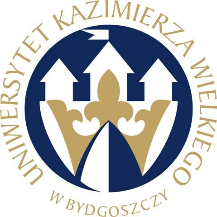 W BYDGOSZCZYul. Chodkiewicza 30, 85 – 064 Bydgoszcz, tel. 052 341 91 00 fax. 052 360 82 06NIP 5542647568 REGON 340057695www.ukw.edu.plWykonawca:..................................................................................................................................................................................................................................................................................................................(pełna Nazwa/firma, adres, w zależności od podmiotu: NIP/PESEL, KRS/CEIDG)reprezentowany przez:..................................................................................................................................................................................................................................................................................................................(imię, nazwisko, stanowisko/podstawa do reprezentacji)OŚWIADCZENIE WYKONAWCYDOTYCZĄCE PRZESŁANEK WYKLUCZENIA Z POSTĘPOWANIAskładane na podstawie art. 108 ust. 1 ustawy z dnia 11 września 2019 r. - Prawo zamówień publicznych
(Dz. U. z 2019 r. poz.2019)  (dalej jako: ustawa Pzp),UWZGLĘDNIAJĄCE PRZESŁANKI WYKLUCZENIA Z ART. 7 UST. 1 USTAWY o szczególnych rozwiązaniach w zakresie przeciwdziałania wspieraniu agresji na Ukrainę oraz służących ochronie bezpieczeństwa narodowegoNa potrzeby postępowania o udzielenie zamówienia publicznego pn. „Rezerwacja i sprzedaż biletów lotniczych na potrzeby Uniwersytetu Kazimierza Wielkiego w Bydgoszczy” oświadczam, co następuje:OŚWIADCZENIA DOTYCZĄCE WYKONAWCY:oświadczam/my, że nie podlegam wykluczeniu z postępowania na podstawie art. 108 ust. 1 ustawy Pzp.__________________ dnia __ __ 2023 roku	*Oświadczam/y, że zachodzą w stosunku do mnie podstawy wykluczenia z postępowania na podstawie
art. ……..… ustawy Pzp (podać mającą zastosowanie podstawę wykluczenia spośród wymienionych 
w art. 108 ust. 1 pkt. 1,2 i 5). Jednocześnie oświadczam, że w związku z ww. okolicznością, na podstawieart. 110 ust. 2 ustawy Pzp podjąłem następujące środki naprawcze:………………………………………………………………………………………………………………………………………………………………………………………………………………………………………………………………………………………………………………………………………………………* jeżeli nie dotyczy proszę przekreślić__________________ dnia __ __ 2023 roku	OŚWIADCZENIE DOTYCZĄCE PODMIOTU, NA KTÓREGO ZASOBY POWOŁUJE SIĘ WYKONAWCA:*Oświadczam, że następujący/e podmiot/y, na którego/ych zasoby powołuję się w niniejszym postępowaniu, tj.: .............................................................................................................................. (podać pełną nazwę/firmę, adres, a także w zależności od podmiotu: NIP/PESEL, KRS/CEiDG) nie podlega/ją wykluczeniu z postępowania o udzielenie zamówienia.* jeżeli nie dotyczy proszę przekreślić__________________ dnia __ __ 2023 roku	OŚWIADCZENIE DOTYCZĄCE PODWYKONAWCY NIEBĘDĄCEGO PODMIOTEM, NA KTÓREGO ZASOBY POWOŁUJE SIĘ WYKONAWCA:*Oświadczam, że następujący/e podmiot/y, będący/e podwykonawcą/ami: ......................................................................................................................... (podać pełną nazwę/firmę, adres, a także w zależności od podmiotu: NIP/PESEL, KRS/CEiDG), nie podlega/ą wykluczeniu z postępowania o udzielenie zamówienia.* jeżeli nie dotyczy proszę przekreślić__________________ dnia __ __ 2023 roku	OŚWIADCZENIE DOTYCZĄCE PODANYCH INFORMACJI:Oświadczam, że wszystkie informacje podane w powyższych oświadczeniach są aktualne i zgodne z prawdą oraz zostały przedstawione z pełną świadomością konsekwencji wprowadzenia Zamawiającego w błąd przy przedstawianiu informacji.__________________ dnia __ __ 2023 roku	OŚWIADCZENIE DOTYCZĄCE SPEŁNIANIA WARUNKÓW UDZIAŁU W POSTĘPOWANIUskładane na podstawie art. 125 ust. 1 ustawy z dnia 11 września 2019 r. - Prawo zamówień publicznych
(Dz. U. z 2019 r. poz.2019)  (dalej jako: ustawa Pzp),Na potrzeby postępowania o udzielenie zamówienia publicznego pn. „Rezerwacja i sprzedaż biletów lotniczych na potrzeby Uniwersytetu Kazimierza Wielkiego w Bydgoszczy” oświadczam, co następuje:INFORMACJA DOTYCZĄCA WYKONAWCY:Oświadczam, że spełniam warunki udziału w postępowaniu określone przez Zamawiającego w .......................................................................................................................................................(wskazać dokument i właściwą jednostkę redakcyjną dokumentu, w której określono warunki udziału w postępowaniu)._________________ dnia __ __ 2023 roku	INFORMACJA W ZWIĄZKU Z POLEGANIEM NA ZASOBACH INNYCH PODMIOTÓW:*Oświadczam, że w celu wykazania spełniania warunków udziału w postępowaniu, określonych przez zamawiającego w ........................................................................................................................................... (wskazać dokument i właściwą jednostkę redakcyjną dokumentu, w której określono warunki udziału w postępowaniu), polegam na zasobach następującego/ych podmiotu/ów: ..............................................................................................................................................................................................................w następującym zakresie: ......................................................................................................................................................................................................................................................................(wskazać podmiot i określić odpowiedni zakres dla wskazanego podmiotu).* jeżeli nie dotyczy proszę przekreślić__________________ dnia __ __ 2023 rokuOŚWIADCZENIE DOTYCZĄCE PODANYCH INFORMACJI:Oświadczam, że wszystkie informacje podane w powyższych oświadczeniach są aktualne i zgodne z prawdą oraz zostały przedstawione z pełną świadomością konsekwencji wprowadzenia zamawiającego w błąd przy przedstawianiu informacji.__________________ dnia __ __ 2023 roku	Oświadczenia muszą być opatrzone przez osobę lub osoby uprawnione do reprezentowania Wykonawcy kwalifikowanym podpisem elektronicznym lub podpisem zaufanym lub podpisem osobistym.UNIWERSYTET KAZIMIERZA WIELKIEGO                                        w BYDGOSZCZY                       DZIAŁ ZAMÓWIEŃ PUBLICZNYCHul. Chodkiewicza 30, 85 – 064 Bydgoszcz, tel. 052 341 91 00 fax. 052 360 82 06NIP 5542647568 REGON 340057695www.ukw.edu.plZałącznik nr 3Składając ofertę na: „Rezerwację i sprzedaż biletów lotniczych na potrzeby Uniwersytetu Kazimierza Wielkiego w Bydgoszczy”, oświadczam, iż w okresie ostatnich trzech lat przed upływem terminu składania ofert, a jeżeli okres prowadzenia działalności jest krótszy - w tym okresie, wykonał, a w przypadku świadczeń okresowych lub ciągłych wykonuje co najmniej co najmniej dwa zamówienia - każde polegające na świadczeniu na rzecz jednego Zamawiającego usługi rezerwacji, sprzedaży i dostarczania biletów lotniczych o wartości co najmniej 200.000,00 zł brutto każde oraz przedstawiam dokumenty potwierdzające należyte ich wykonanie lub wykonywanie.UWAGA: Do wykazu usług Wykonawca winien załączyć dowody, czy zostały one wykonane należycie i prawidłowo ukończone . Oświadczenia muszą być opatrzone przez osobę lub osoby uprawnione do reprezentowania Wykonawcy kwalifikowanym podpisem elektronicznym lub podpisem zaufanym lub podpisem osobistym.UNIWERSYTET KAZIMIERZA WIELKIEGO                                        w BYDGOSZCZY                       DZIAŁ ZAMÓWIEŃ PUBLICZNYCHul. Chodkiewicza 30, 85 – 064 Bydgoszcz, tel. 052 341 91 00 fax. 052 360 82 06NIP 5542647568 REGON 340057695www.ukw.edu.plZałącznik nr 3aWYKAZ OSÓBskierowanych przez Wykonawcę do realizacji zamówienia publicznego, wraz z informacjami na temat ich doświadczenia niezbędnych do wykonania zamówienia publicznego, a także zakresu wykonywanych przez nie czynności Przystępując do udziału w postępowaniu o zamówienie publiczne na: : „Rezerwację i sprzedaż biletów lotniczych na potrzeby Uniwersytetu Kazimierza Wielkiego w Bydgoszczy”, oświadczam, iż do wykonania przedmiotowego zamówienia skieruję następujące osoby:…...................................................................					(podpis Wykonawcy lub osoby upoważnionej)UNIWERSYTET KAZIMIERZA WIELKIEGO                                        w BYDGOSZCZY                       DZIAŁ ZAMÓWIEŃ PUBLICZNYCHul. Chodkiewicza 30, 85 – 064 Bydgoszcz, tel. 052 341 91 00 fax. 052 360 82 06NIP 5542647568 REGON 340057695www.ukw.edu.plZałącznik nr 3bOŚWIADCZENIE MY NIŻEJ PODPISANI działając w imieniu i na rzecz(nazwa (firma) dokładny adres Wykonawcy/Wykonawców)(w przypadku składania oferty przez podmioty występujące wspólnie podać nazwy(firmy) i dokładne adresy wszystkich wspólników spółki cywilnej lub członków konsorcjum)OŚWIADCZAMY, że osoby wymienione w Załączniku nr 9 do SWZ są zatrudnione w naszej firmie na umowę o pracę, zgodnie z art. 22 ustawy z dnia 26 czerwca 1974 roku Kodeks Pracy, tj. Dz.U.2016.1666 t.j. z dnia 2016.10.12.…………………………………………………………..                                                                                                                                      Podpis Wykonawcy/Pełnomocnika(nazwa Wykonawcy/Wykonawców)OFERTA„Rezerwacja i sprzedaż biletów lotniczych na potrzeby Uniwersytetu Kazimierza Wielkiego w Bydgoszczy”„Rezerwacja i sprzedaż biletów lotniczych na potrzeby Uniwersytetu Kazimierza Wielkiego w Bydgoszczy”W przypadku, gdy wybór oferty prowadzi do powstania obowiązku podatkowego u zamawiającego , **W przypadku, gdy wybór oferty prowadzi do powstania obowiązku podatkowego u zamawiającego , wykonawca zobligowany jest do wypełnienia pozycji  pkt 16 a) i b) .wykonawca zobligowany jest do wypełnienia pozycji  pkt 16 a) i b) .Lp.Odbiorca/ZamawiającyPrzedmiot zamówienia - szczegółowy opis usługTermin realizacji zamówieniaod …… - do ……Wartość wykonanych/wykonywanychusług (zamówienia)Imię i nazwiskoZakres wykonywanych czynnościPosiadane doświadczeniePodstawa dysponowania osobą